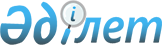 О дополнительных мерах по обеспечению общественной безопасности, вытекающих из решения Совета Безопасности Республики Казахстан от 21 марта 1996 года N 1
					
			Утративший силу
			
			
		
					Распоряжение Президента Республики Казахстан от 30 апреля 1996 г. N 2969. Утратило силу Указом Президента Республики Казахстан от 17 апреля 2019 года № 26.
      Сноска. Утратило силу Указом Президента РК от 17.04.2019 № 26.
      1. Правительству Республики Казахстан в месячный срок: 
      - привести ранее принятые акты Правительства, затрагивающие вопросы статуса и пребывания иностранных граждан в Республике Казахстан, в соответствие с Указом Президента Республики Казахстан, имеющим силу Закона, "О правовом положении иностранных граждан в Республике Казахстан" и обеспечить неукоснительное выполнение требований данного Закона центральными и местными исполнительными органами; 
      - рассмотреть вопрос о восстановлении контрольно-пропускных пунктов на границе Республики Казахстан с государствами - участниками Содружества Независимых Государств, выделении необходимых бюджетных ассигнований, увеличении штатной численности сотрудников органов внутренних дел, привлекаемых для обеспечения деятельности контрольно-пропускных пунктов и решить иные вопросы, связанные с созданием условий нормального их функционирования. 
      2. Акимам приграничных областей оказать содействие в восстановлении и деятельности контрольно-пропускных пунктов. 
      3. Министерству иностранных дел, Министерству внутренних дел, Комитету национальной безопасности, Государственному следственному комитету, Генеральной прокуратуре в целях более тесной координации действий в области обеспечения общественной безопасности провести необходимые консультации с соответствующими государственными органами государств - участников СНГ. 
      4. Контроль за исполнением настоящего распоряжения возложить на Секретаря Совета Безопасности Республики Казахстан Турсумбаева Б.М. 
      Президент
      Республики Казахстан
					© 2012. РГП на ПХВ «Институт законодательства и правовой информации Республики Казахстан» Министерства юстиции Республики Казахстан
				